УКРАЇНА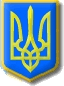 Виконавчий комітет Нетішинської міської радиХмельницької областіР О З П О Р Я Д Ж Е Н Н Я26.06.2023					Нетішин			     № 297/2023-ркТимчасове виконання обов’язків директора закладу позашкільної освіти клуб «Юний технік» Нетішинської міської ради Відповідно до пункту 20 частини 4 статті 42 Закону України «Про місцеве самоврядування в Україні», пункту 1.8. Контракту з директором закладу позашкільної освіти клуб «Юний технік» Нетішинської міської ради Заремським М.Б., укладеного 01 вересня 2021 року, розпорядження міського голови від 26 червня 2023 року № 92/2023-рв «Про погодження надання директору закладу позашкільної освіти клуб «Юний технік» Нетішинської міської ради Заремському М.Б. частини щорічної основної відпустки»: 1. Тимчасове виконання обов’язків директора закладу позашкільної освіти клуб «Юний технік» Нетішинської міської ради, на період частини щорічної основної відпустки директора закладу позашкільної освіти клуб «Юний технік» Нетішинської міської ради ЗАРЕМСЬКОГО Миколи Броніславовича:1.1.  від 03 липня по 16 липня 2023 року включно покласти на керівника гуртка закладу позашкільної освіти клуб «Юний технік» ПАСТУШОК Інну Сергіївну;1.2.  від 17 січня по 08 серпня 2023 року включно покласти на методиста закладу позашкільної освіти клуб «Юний технік» СИВАКІВСЬКУ Світлану Євгеніївну.Підстава: 	- подання управління освіти виконавчого комітету   Нетішинської міської ради від 22 червня 2023 року                         № 04/02-04-923.2. Контроль за виконанням цього розпорядження покласти на заступника міського голови з питань діяльності виконавчих органів ради Василя Миська.Міський голова						    Олександр СУПРУНЮКЗ розпорядженням ознайомлені:Заремський М.Б. 		                                 «____»____________ 2023 рокуПастушок І.С. 			                       «____»____________ 2023 рокуСиваківська С.Є. 			                       «____»____________ 2023 року